КГУ «Общеобразовательная школа села Юбилейное отдела образования по Есильскому району управления образования Акмолинской области» на 2023-2024 учебный год№ФИО Наименование организации, должностьФото 3х4Нагрузка№ приказа и дата назначенияКакую категорию имеет, приказ №, дата присвоения, наличие сертификатаСведения передвижения по образовательным учреждениям(приказ об увольнении №, дата, куда был трудоустроен)1Ахмадинурова Светлана ФедоровнаКГУ «Общеобразовательная школа села Юбилейное отдела образования по Есильскому району управления образования Акмолинской области»делопроизводитель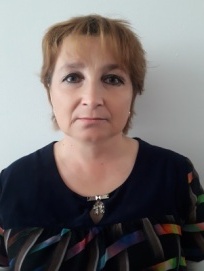 0,25 ст.Приказ№25 от 23.08.1991 г.2Зейникенова Ольга АлександровнаКГУ «Общеобразовательная школа села Юбилейное отдела образования по Есильскому району управления образования Акмолинской области»Уборщик служебного помещения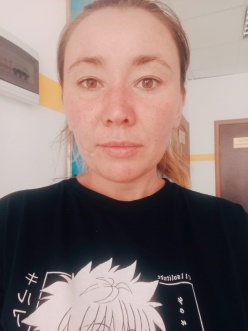 1 ст.Приказ № 26/2 от 29.08.2019 г.3Леонтьева Радимхан ИсмаиловнаКГУ «Общеобразовательная школа села Юбилейное отдела образования по Есильскому району управления образования Акмолинской области»Уборщик служебного помещения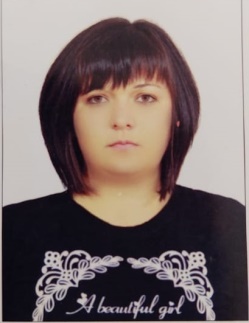 1 ст.Приказ № 18/7 от 01.09.2022 г.4Лукичева Светлана АнатольевнаКГУ «Общеобразовательная школа села Юбилейное отдела образования по Есильскому району управления образования Акмолинской области»Заместитель директора по хозяйственной части, уборщик служебного помещения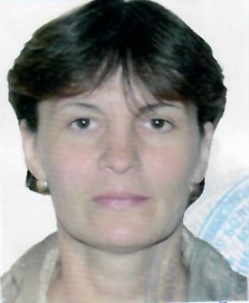 1ст. – завхоз, 0,5 ст. -уборщикПриказ № 13/1 от 29.08.2014 г.5Коваленко Светлана МихайловнаКГУ «Общеобразовательная школа села Юбилейное отдела образования по Есильскому району управления образования Акмолинской области»Уборщик служебного помещения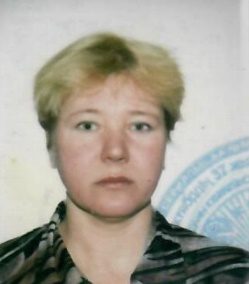 1 ст.Приказ № 17 от 10.09.2013 г.6Колос Владислав ВикторовичКГУ «Общеобразовательная школа села Юбилейное отдела образования по Есильскому району управления образования Акмолинской области»Сторож стадиона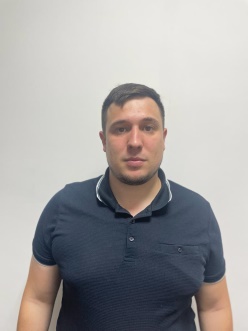 1,5 ст.Приказ №13/7 от 02.05.2018 г.7Балакишиев Рафик Гульмирза оглыКГУ «Общеобразовательная школа села Юбилейное отдела образования по Есильскому району управления образования Акмолинской области»Сторож стадиона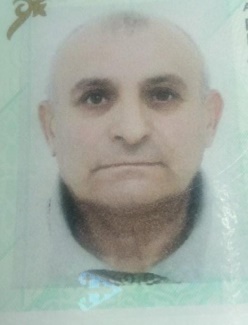 1,5 ст.Приказ № 13/6 от 02.05.2018 г.8Мостыч Владимир ПетровичКГУ «Общеобразовательная школа села Юбилейное отдела образования по Есильскому району управления образования Акмолинской области»водитель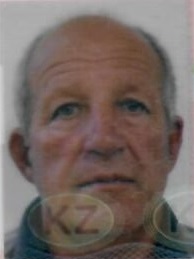 1  ст.Приказ № 3 от 20.02.2019 г.9Сиваков Владимир НиколаевичКГУ «Общеобразовательная школа села Юбилейное отдела образования по Есильскому району управления образования Акмолинской области»Рабочий по ремонту здания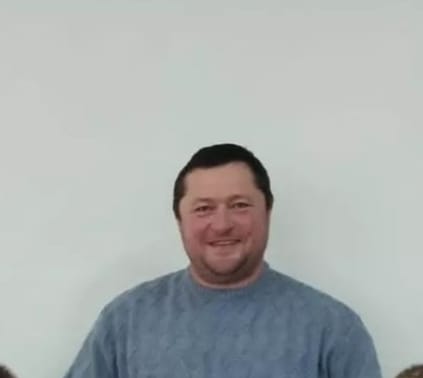 1 ст.Приказ №1/5 от 03.01.2018 г.10Сиваков Николай ИвановичКГУ «Общеобразовательная школа села Юбилейное отдела образования по Есильскому району управления образования Акмолинской области»Сторож стадиона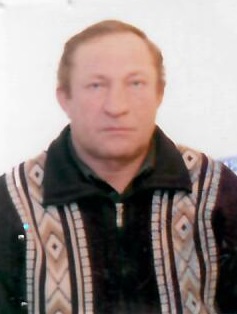 1,5 ст.Приказ № 29/5 от 01.09.2019 г.11Шаймухаметова Светлана ВалерьевнаКГУ «Общеобразовательная школа села Юбилейное отдела образования по Есильскому району управления образования Акмолинской области»Вахтер, уборщик служебного помещения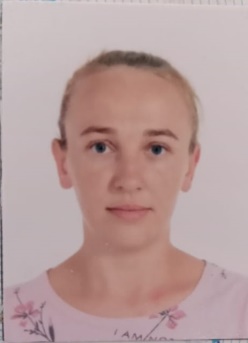 1 ст. – вахтер, 0,25 ст. - уборщикПриказ № 7/2  от 01.04.2022г.